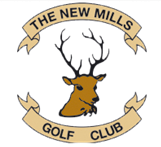 NEW MILLS GOLF CLUB MEMBERSHIP APPLICATION FORM 2021Please select your Membership Category below. Current subscription rates can be found at www.newmillsgolfclub.co.uk  or on application to the Office or Club Professional. Method of payment (please circle) CASH/CHEQUE/CREDIT CARD/ORCHARD FINANCE (12 mth memb only)Data Protection InformationThe information you provide in this form will be used by NMGC for membership administration, competition processing, club management and communication. Some of your personal data will be shared with England Golf for use in the administration of handicaps under the WHS (World Handicap System).Full nameFull nameTitleMr / Mrs / Ms / Miss / Dr TitleMr / Mrs / Ms / Miss / Dr AddressPost codeAddressPost codeAddressPost codeAddressPost codeHome telephoneMobile telephoneMobile telephoneDate of birthEmail addressEmail addressEmail addressEmail address7 Day (40+)£8655.5 Day£7855 Day£755Junior 1Age 11 & underSee pro Junior 2Age 12-17£110Trial membership 3 months£175Intermediate 1Age 18-20£210Intermediate 2Age 21-22£260Intermediate 3Age 23-25£315Intermediate 4Age 26-29£415Intermediate 5Age 30-40£615Pay and play£150Are you currently a member of a golf club/have you been a member of a golf club? Are you currently a member of a golf club/have you been a member of a golf club? Are you currently a member of a golf club/have you been a member of a golf club? YES/NOName of clubWHS/CDH numberHandicap IndexHandicap IndexSignedDate